
MAŽŲ MIESTELIŲ KREPŠINIO LYGA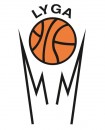 2019-2020 METŲ SEZONAS
ŽAIDĖJŲ, NETURINČIŲ TEISĖS RUNGTYNIAUTI ATKRINTAMOSIOSE SĄRAŠASA DIVIZIONASPastabos:
Į šį sąrašą įtraukti žaidėjai, nesužaidę už komandą keturių (4) rungtynių reguliariajame sezone.Jei komandos sąraše nėra, reiškia visi tos komandos žaidėjai atkrintamosiose rungtyniauti gali.Į sąrašą įtraukti žaidėjai gali sėdėti komandos suolo zonoje, tačiau jiems draudžiama būti su žaidybine apranga, bei jų negalima registruoti rungtynėms.
Žaidėjams esantiems šiame sąraše griežtai draudžiama rungtyniauti atkrintamosiose, užfiksavus tokį faktą komandai bus įskaitomas pralaimėjimas 0:20, pralaimėjimas serijoje, bei paskirta finansinė nuobauda.
Užfiksavus faktą, kad draudžiamas žaidėjas rungtyniavo svetima pavarde taikomos tokios pat sankcijos.Akmenės AkmenėTomas KinasArnius BijanskisAndrius MotužisBaisogalos AuridanaAndrius ZapalskisTomas MartinaitisAurimas UrbonasErnestas ObrikasJuškonių KK PauliukaiMažvydas JuščiusGediminas BisigirskasArminas ČapkauskasKruonio ŽaibasGediminas JanonisNarvydžių KuršastaTomas ŠoriusAurimas NavickasParovėjos AgarasDovydas VenclovasMantas PilvelisAntanas MacysRamūnas ArmonasSimno Randers-TritekstaRobertas BitinasMindaugas BorutaRobertas AliškevičiusMindaugas SukarevičiusTadas ŠiugždinisVelžio Adorma-roletai JumsDovaras NeverdauskisLukas PaškauskasIrmantas BžėskisTautvydas NevronisTomas ŠegamogasLukas Liubavičius